ПРОЕКТ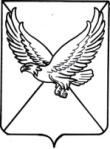 СОВЕТ ПЕРВОМАЙСКОГО СЕЛЬСКОГО ПОСЕЛЕНИЯ ЛЕНИНГРАДСКОГО РАЙОНАР Е Ш Е Н И Еот __________                                                                                                                     № __поселок ПервомайскийОб утверждении  отчета  об исполнении бюджета Первомайского сельского поселения Ленинградского районаза 2021 год 	  В соответствии со статьей 35 Федерального закона от 6 октября 2003 года № 131-ФЗ «Об общих принципах организации местного самоуправления в Российской Федерации», руководствуясь статьей 26 Устава Первомайского сельского поселения Ленинградского района, Совет Первомайского  сельского поселения Ленинградского района р е ш и л:	  1. Утвердить отчет об исполнении  бюджета Первомайского сельского поселения Ленинградского района за 2021 год  (согласно приложениям № 1,2,3). 1) общий объем доходов в сумме 15865,9 тыс. рублей (пятнадцать миллионов восемьсот шестьдесят пять тысяч девятьсот);2) общий объем расходов в сумме 15855,9 тыс. рублей (четырнадцать миллионов шестьсот сорок четыре тысячи триста);         3) профицит бюджета Первомайского сельского поселения  Ленинградского района в сумме 10,0 тыс. рублей (десять тысяч);2. Контроль за выполнением настоящего решения возложить на комиссию по вопросам экономики, бюджета, налогам и имущественных отношений Совета Первомайского сельского поселения (Жемчужная).3. Настоящее решение вступает в силу с момента его опубликования.Глава Первомайского сельскогопоселения Ленинградского района			               М.А. Коровайный      ПРИЛОЖЕНИЕ № 1              УТВЕРЖДЕН               решением Совета         Первомайского сельского поселения                         Ленинградского района                                   от ___________№ ____Объем поступлений доходов по основным источникамПервомайского сельского поселения Ленинградского района за 2021 год                                                                                                                                                                             (тыс.рублей)Главный специалист администрацииПервомайского сельского поселения                                        А.А. Осовий                                                                                                           ПРИЛОЖЕНИЕ № 2                                                          УТВЕРЖДЕН                                                         решением Совета                                                      Первомайского сельского поселения                                                          Ленинградского района                                                                                                         от ___________№ ____Ведомственная структура расходов бюджетаПервомайского  сельского поселения Ленинградского района по расходам за 2021 годГлавный специалист администрацииПервомайского сельского поселения                                                                                                                                       А.А. Осовий                                                         ПРИЛОЖЕНИЕ № 3                                                          УТВЕРЖДЕН                       решением Совета                                                      Первомайского сельского поселения                                                                                     Ленинградского района                                                      от __________ № ___Источники внутреннего финансирования дефицита бюджета Первомайского сельского поселения Ленинградского района за 2021 год     Главный специалист администрации     Первомайского сельского поселения                                                      А.А. ОсовийКод бюджетной классификации Российской ФедерацииНаименование доходов2021 г. план2021 г. исполнено1 00 00000 00 0000 000Доходы8050,18278,31 01 00000 00 0000 000Налоги на прибыль, доходы1687,91758,21 01 02010 01 0000 110Налог на доходы физических лиц1687,91758,21 03 00000 00 0000 000Налоги на товары (работы, услуги), реализуемые на территории Российской Федерации1600,51665,91 03 02230 01 0000 110Доходы от уплаты акцизов на нефтепродукты, производимые на территории Российской Федерации, подлежащие распределению между бюджетами субъектов Российской Федерации и местными бюджетами с учетом установленных дифференцированных нормативов отчислений в местные бюджеты1600,51665,91 03 02240 01 0000 110Доходы от уплаты акцизов на нефтепродукты, производимые на территории Российской Федерации, подлежащие распределению между бюджетами субъектов Российской Федерации и местными бюджетами с учетом установленных дифференцированных нормативов отчислений в местные бюджеты1600,51665,91 03 02250 01 0000 110Доходы от уплаты акцизов на нефтепродукты, производимые на территории Российской Федерации, подлежащие распределению между бюджетами субъектов Российской Федерации и местными бюджетами с учетом установленных дифференцированных нормативов отчислений в местные бюджеты1600,51665,91 03 02260 01 0000 110Доходы от уплаты акцизов на нефтепродукты, производимые на территории Российской Федерации, подлежащие распределению между бюджетами субъектов Российской Федерации и местными бюджетами с учетом установленных дифференцированных нормативов отчислений в местные бюджеты1600,51665,91 05 00000 00 0000 000Налоги на совокупный доход 309,8396,21 05 03010 01 0000 110Единый сельскохозяйственный налог309,8396,21 06 00000 00 0000 000Налоги на имущество4394,74400,81 06 01000 10 0000 110Налог на имущество физических лиц324,0325,61 06 06000 10 0000 110Земельный налог 4070,74075,21 13 00000 00 0000 000Доходы от оказания платных услуг и компенсации затрат государства57,257,21 13 02995 10 0000 130Прочие доходы от компенсации затрат бюджетов сельских поселений57,257,22 00 00000 00 0000 000Безвозмездные поступления7587,67587,62 02 15001 10 0000 150Дотации бюджетам сельских поселений на выравнивание бюджетной обеспеченности3748,03748,02 02 16001 10 0000 150Дотации бюджетам сельских поселений на выравнивание бюджетной обеспеченности из бюджетов муниципальных районов505,4505,42 02 19999 10 0000 150Прочие дотации бюджетам сельским поселений212,5212,52 02 29999 10 0000 150Прочие субсидии бюджетам сельских поселений3019,83019,82 02 35118 11 0000 150Субвенции бюджетам сельских  поселений на осуществление  первичного воинского учета на территориях, где отсутствуют военные комиссариаты98,198,12 02 30024 10 0000 150Субвенции бюджетам сельских поселений на выполнение передаваемых полномочий субъектов Российской Федерации3,83,8Всего доходов15637,715865,9ПоказательКод администрацииРЗПРЦСРЦСРЦСРЦСРВРГодовое назначениеГодовое исполнениеПоказательКод администрацииРЗПРПрограммная статьяПрограммная статьяПрограммная статьяПрограммная статьяВРГодовое назначениеГодовое исполнениеПоказательКод администрацииРЗПРПНРППОМНРВРГодовое назначениеГодовое исполнение1234567891011ВСЕГО РАСХОДОВ99217038,815855,9Общегосударственные вопросы992014146,74000,3Функционирование высшего должностного лица субъекта Российской Федерации и муниципального образования9920102639,0639,0Обеспечение деятельности главы Первомайского сельского поселения Ленинградского района992010250 00000000639,0639,0Расходы на обеспечение функций органов местного самоуправления992010250 00000190639,0639,0Расходы на выплаты персоналу государственных (муниципальных) органов992010250 00000190120639,0639,0Функционирование законодательных (представительных) органов государственной власти и представительных органов муниципальных образований99201031,01,0Руководство и управление в сфере установленных функций органов государственной власти субъектов Российской Федерации и органов местного самоуправления992010351 000000001,01,0Расходы на обеспечение функций органов местного самоуправления992010351 000001901,01,0Иные закупки товаров, работ и услуг для обеспечения государственных (муниципальных) нужд992010351 000001902401,01,0Функционирование Правительства Российской Федерации, высших органов исполнительной власти субъектов Российской Федерации, местных администраций99201043183,73091,6Обеспечение деятельности администрации Первомайского сельского поселения Ленинградского района992010452 000000003183,73091,6Расходы на обеспечение функций органов местного самоуправления992010452 000001903179,93087,8Расходы на выплаты персоналу государственных (муниципальных) органов992010452 000001901202268,12268,1Иные закупки товаров, работ и услуг для обеспечения государственных (муниципальных) нужд992010452 00000190240902,7810,6Уплата налогов, сборов и иных платежей992010452 000001908509,19,1Расходы на осуществление отдельных государственных полномочий по образованию и организации деятельности административных комиссий992010452 000601903,83,8Иные закупки товаров, работ и услуг для обеспечения государственных (муниципальных) нужд992010452 000601902403,83,8Обеспечение деятельности финансовых, налоговых и таможенных органов и органов финансового (финансово-бюджетного) надзора992010631,631,6Обеспечение деятельности администрации Первомайского сельского поселения Ленинградского района992010652 0000000031,631,6Расходы на передачу полномочий по осуществлению внешнего муниципального финансового контроля в Первомайском сельском поселении992010652 0002501031,631,6Межбюджетные трансферты992010652 0002501054031,631,6Резервные фонды99201117,10,0Непрограммные расходы бюджета поселения9920111527,10,0Обеспечение деятельности администрации Первомайского сельского поселения Ленинградского района992011152 000000007,10,0Финансовое обеспечение непредвиденных расходов992011152 100000007,10,0Резервные фонды органов исполнительной властисубъектов Российской Федерации (местных администраций)992011152  111000007,10,0Резервный фонд администрации Первомайского сельского поселения Ленинградского района992011152  111007007,10,0Резервные средства992011152  111007008707,10,0Другие общегосударственные вопросы9920113284,3237,1Непрограммные расходы бюджета поселения992011352284,3237,1Обеспечение деятельности администрации Первомайского сельского поселения Ленинградского района992011352 00000000284,3237,1Выполнение других обязательств администрации Первомайского сельского поселения Ленинградского района992011352 20000000281,1233,9Прочие обязательства органов местного самоуправления99201135220009200281,1233,9Иные закупки товаров, работ и услуг для обеспечения государственных (муниципальных) нужд99201135220009200240233,1185,0Иные выплаты населению9920113522000920036048,048,0Расходы на осуществление полномочий по определению поставщиков (подрядчиков, исполнителей)992011352200022013,23,2Межбюджетные трансферты992011352200022015403,23,2Национальная оборона 9920298,198,1Мобилизационная и вневойсковая подготовка992020398,198,1Непрограммные расходы бюджета поселения99202035498,198,1Обеспечение осуществления первичного воинского учета на территориях, где отсутствуют военные комиссариаты992020354 0000000098,198,1Расходы на осуществление первичного воинского учета на территориях, где отсутствуют военные комиссариаты9920203540005118098,198,1Расходы на выплаты персоналу государственных (муниципальных) органов9920203540005118012098,198,1Национальная безопасность и правоохранительная деятельность9920322,122,1Обеспечение пожарной безопасности992031022,122,1МП «Пожарная безопасность в Первомайском сельском поселении Ленинградского района на 2021-2023 годы»9920310020000000022,122,1Мероприятия по пожарной безопасности9920310020009902022,122,1Иные закупки товаров, работ и услуг для обеспечения государственных (муниципальных) нужд9920310020009902024022,122,1Национальная экономика992046820,85883,3Дорожное хозяйство99204096820,85883,3Непрограммные расходы бюджета поселения9920409566820,85883,3Дорожный фонд992040956 000000006820,85883,3Дорожный фонд администрации Первомайского сельского поселения Ленинградского района992040956 000031503608,32670,8Иные закупки товаров, работ и услуг для обеспечения государственных (муниципальных) нужд992040956 000031502403608,32670,8Расходы на мероприятия подпрограммы «Строительство, реконструкция, капитальный ремонт и ремонт автомобильных дорог общего пользования местного значения на территории Краснодарского края»  992040956000S24403212,53212,5Иные закупки товаров, работ и услуг для обеспечения государственных (муниципальных) нужд992040956 000S24402403212,53212,5Жилищно-коммунальное хозяйство99205601,1593,1Коммунальное хозяйство9920502241,4241,4МП «Развитие жилищно-коммунального хозяйства Первомайского сельского поселения Ленинградского района» на 2019-2021 годы99205020400000000241,4241,4Подпрограмма «Коммунальное хозяйство Первомайского сельского поселения Ленинградского района» 2019-2021 годы99205020410000000241,4241,4Мероприятия в области коммунального хозяйства99205020410008510241,4241,4Иные закупки товаров, работ и услуг для обеспечения государственных (муниципальных) нужд99205020410008510240241,4241,4Благоустройство9920503359,7351,7Подпрограмма «Благоустройство населенных пунктов Первомайского сельского поселения Ленинградского района» на 2019-2021 годы9920503042 0000000359,7351,7Прочие мероприятия по благоустройству городских округов и поселений99205030420006040359,7351,7Иные закупки товаров, работ и услуг для обеспечения государственных (муниципальных) нужд 99205030420006040240356,6348,6Уплата налогов, сборов и иных платежей992050304200060408503,13,1Образование992079,79,7МП "Первомайская молодежь на 2021-2023 годы"992070706000000007,27,2Мероприятия по реализации государственной молодежной политики992070706000990607,27,2Иные закупки товаров, работ и услуг для обеспечения государственных (муниципальных) нужд 992070706000990602407,27,2МП "Профилактика терроризма, экстремизма в  Первомайском сельском  поселении Ленинградского района на 2020 – 2022 годы"992070707000000002,52,5Мероприятия по профилактике терроризма, экстремизма992070707000990702,52,5Иные закупки товаров, работ и услуг для обеспечения государственных (муниципальных) нужд992070707000990702402,52,5Культура, кинематография и средства массовой информации992082910,02910,0Культура и кинематография99208012910,02910,0МП «Развитие культуры Первомайского  сельского поселения Ленинградского района» на 2019-2021 годы992080108000000002750,02750,0Подпрограмма «Культура  Первомайского сельского поселения Ленинградского района»  на 2019-2021 годы992080108100000002750,02750,0Расходы на обеспечение деятельности (оказание услуг) муниципальных учреждений99208010810000590Субсидии бюджетным учреждениям992080108100005906102750,02750,0Организация библиотечного обслуживания населения, комплектование и обеспечение сохранности библиотечных фондов99208016600000000160,0160,0Расходы на передачу полномочий по организации библиотечного обслуживания населения, комплектованию и обеспечению сохранности библиотечных фондов99208016600002200160,0160,0Межбюджетные трансферты99208016600002200540160,0160,0Социальная политика99210127,0127,0Пенсионное обеспечение9921001127,0127,0Непрограммные расходы бюджета поселения992100163127,0127,0Доплаты к пенсиям, дополнительное пенсионное обеспечение99210016300000000127,0127,0Расходы на доплаты к пенсиям, дополнительное пенсионное обеспечение99210016300004910127,0127,0Пособия, компенсации, меры социальной поддержки по публичным нормативным обязательствам99210016300004910310127,0127,0Физическая культура и спорт 992112302,82211,8Другие вопросы в области физической культуры и спорта99211012302,82211,8Непрограммные расходы бюджета населения9921101622302,82211,8Физкультурно-оздоровительная работа и спортивные мероприятия992110162 000000002302,82211,8Расходы на обеспечение деятельности (оказание услуг) муниципальных учреждений992110162 000005902302,82211,8Расходы на выплаты персоналу казенных учреждений992110162 000005901101561,81561,8Иные закупки товаров, работ и услуг для обеспечения государственных (муниципальных) нужд99211016200000590240737,2646,2Уплата налогов, сборов и иных платежей992110162000005908503,83,8Обслуживание государственного и муниципального долга992130,50,5Обслуживание внутреннего государственного и муниципального долга99213010,50,5Непрограммные расходы бюджета поселения9921301640,50,5Процентные платежи по муниципальному  долгу Первомайского сельского поселения Ленинградского района992130164 000000000,50,5Обслуживание муниципального долга Первомайского сельского поселения Ленинградского района992130164 000006500,50,5Обслуживание государственного (муниципального) долга992130164000006507300,50,5КодКодНаименование групп, подгрупп, статей, подстатей, элементов, программ (подпрограмм), кодов экономической классификации источников внутреннего финансирования дефицита бюджетаГодовое назначениеГодовое исполнение000 01 00 00 00 00 0000 000Источники внутреннего финансирования дефицита бюджета, всего1401,1-10,0в том числе:000 01 03 00 00 00 0000 000Бюджетные кредиты от других бюджетов бюджетной системы Российской Федерации-7,4-7,4000 01 03 01 00 00 0000 800Погашение бюджетных кредитов, полученных из других бюджетов бюджетной системы Российской Федерации в валюте Российской Федерации-7,4-7,4000 01 03 01 00 10 0000 810Погашение бюджетами сельских поселений кредитов из других бюджетов бюджетной системы Российской Федерации в валюте Российской Федерации-7,4-7,4000 01 05 00 00 00 0000 000Изменение остатков средств на счетах по учету средств бюджета1408,5-2,6000 01 05 00 00 00 0000 500Увеличение остатков средств бюджетов-15637,7-15865,9000 01 05 02 01 00 0000 510Увеличение прочих остатков денежных средств бюджетов -15637,7-15865,9000 01 05 02 01 10 0000 510Увеличение прочих источников денежных средств местного бюджета-15637,7-15865,9000 01 05 00 00 00 0000 600Уменьшение остатков средств бюджетов17046,215863,3000 01 05 02 01 00 0000 610Уменьшение прочих остатков денежных средств бюджетов17046,215863,3000 01 05 02 01 10 0000 610Уменьшение прочих остатков денежных средств местного бюджета17046,215863,3